											Gdańsk, dnia 25.05.2020 r.ZAPYTANIE OFERTOWE NR INW/1/05/2020I. ZAMAWIAJĄCYZwiązek Stowarzyszeń Bank Żywności w TrójmieścieUl. Tysiąclecia 13 A80-351 Gdańsktel. 58 325 24 48e-mail: biuro@bztrojmiasto.plNIP: 584 25 41 147
Regon: 193117330
KRS 0000224076 Osoba kontaktowa: Ina Gadomskae-mail: ina.gadomska@bztrojmiasto.pl II. TYTUŁ PROJEKTUZakup będzie realizowany ze środków Narodowego Funduszu Ochrony Środowiska i Gospodarki Wodnej zgodnie z Umową w ramach projektu „Zapobieganie powstawaniu odpadów żywności poprzez rozwój infrastruktury technicznej procesów logistycznych Banku Żywności w Trójmieście”.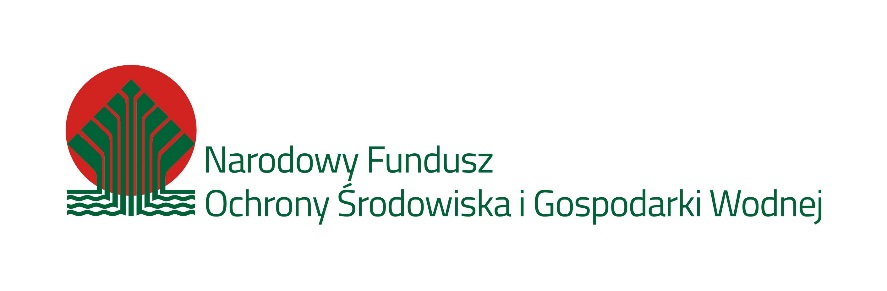 III. PRZEDMIOT ZAMÓWIENIAPrzedmiotem zamówienia jest montaż, wraz z wykonaniem fundamentów, rampy przeładunkowej, zlokalizowanej na zewnątrz budynku, dostosowanej do przenoszenia obciążenia do 6 ton (nowo zakupiona rampa z zasobów zleceniodawcy; parametry rampy dł.2000 x szer. 2500 mm, tor system)IV. SZCZEGÓŁOWY OPIS PRZEDMIOTU ZAMÓWIENIAKategoria środka trwałego 643 Przenośniki ogólnego zastosowania  Planowane przeznaczenie środka trwałego: Umożliwienie rozładunku i załadunku samochodów transportowych różnej ładowności.Zakres czynności: 1. Opracowanie niezbędnej dokumentacji w celu prawidłowego wykonania zadania. 2. Montaż kompletnej rampy (zgodnie z wymaganiami producenta) dostosowanej do przejazdu wózków widłowych w tym przygotowanie podłoża, wykonanie niezbędnych robót budowlanych3. Instalacja odbojów bezpieczeństwa chroniących przed uderzeniem przez samochód + dostawa kompletu rezerwowego4. Dostawa i montaż pulpitu sterowniczego do regulacji  wysokości położenia wysięgnika rampy5. Wykonanie pełnej instalacji elektrycznej, zasilającej oraz sterowniczej dla rampy6. Dostarczenie dokumentacji  powykonawcza zawierającej m.in.: protokoły sprawdzeń, świadectwa, dopuszczenia, badania, certyfikaty, itp. oraz dokumentacja eksploatacyjna łącznie z pomiarami elektrycznymi.Oferent winien dokonać wizji lokalnej oraz dokonać własnych obmiarów przed złożeniem oferty.
Wymagane udokumentowane doświadczenie w przygotowaniu gniazd pod montaż rampy.Uwagi:Montaż mechaniczny można prowadzić  w trybie ciągłym, z uwzględnieniem weekendów i  utrudnień związanych z pracą magazynu.W wycenie należy uwzględnić wszystkie niewskazane prace, wynikłe w toku przeprowadzonej wizji lokalne,j jakie wykona Zleceniobiorca z tytułu należytego, zgodnego z obowiązującymi przepisami oraz wymaganiami producenta rampy zakresu prac.V. MIEJSCE I TERMIN WYKONANIA ZAMÓWIENIAMiejsce wykonania zamówienia – magazyn Związku Stowarzyszeń Bank Żywności w Trójmieście, ul. Marynarki Polskiej 73A, Gdańsk. Wymagany termin realizacji zamówienia - rozpoczęcie prac nie wcześniej niż 09.06.2020 - zakończenie prac nie później niż 30.06.2020. Zamawiający i realizator zamówienia potwierdzą wykonanie zamówienia  poprzez podpisanie protokołu odbioru przygotowanego przez Zamawiającego. VI. OPIS SPOSOBU PRZYGOTOWANIA OFERTY1. Ofertę należy sporządzić na załączonym formularzu ofertowym załącznik nr 1, w języku polskim. Dodatkowo do oferty powinna być dołączona specyfikacja techniczna będąca dowodem spełniania kryteriów oferty.2. Oferta musi być podpisana (czytelnie lub z pieczątką imienną) przez osoby upoważnione, wszystkie strony oferty powinny być ponumerowane. Wszelkie poprawki lub zmiany w tekście oferty muszą być naniesione w sposób czytelny, datowane i podpisane przez osobę upoważnioną.3. Cena musi być podana w polskich złotych i być zaokrąglona do dwóch miejsc po przecinku oraz być wartością brutto. Złożona oferta musi uwzględniać wszystkie zobowiązania, obejmować wszystkie koszty i składniki związane z wykonaniem zamówienia.4. Termin związania ofertą wynosi 30 dni.5. Formularz ofertowy wraz z oświadczeniem należy przesłać drogą elektroniczną do dnia 04.06.2020, preferowane formaty  PDF/JPG/TIFF,  na adres: biuro@bztrojmiasto.plVII. ZAKRES WYKLUCZENIA PRZEDMIOTOWEGOOferty nie mogą być składane przez osoby zatrudnione w ZS Bank Żywności w Trójmieście oraz przez osoby pozostające z nimi w stosunku prawnym lub faktycznym.VIII. TERMIN SKŁADANIA OFERTTermin składania ofert upływa dnia  4 czerwca  2020  roku  o godz. 15.00. Decyduje data wpływu oferty.IX. KRYTERIA OCENY OFERTY  Zamawiający wybierze najkorzystniejszą ofertę spełniającą warunki określone w zapytaniu ofertowym. Przy wyborze oferty Zamawiający będzie się kierował następującymi kryteriami:Kryterium 1: CenaPunktacja: Od 0 do 60  pkt.Sposób oceny: Stosunek ceny najniższej oferty do ceny badanej oferty, mnożony przez 60Kryterium 2. GwarancjaPunktacja: Gwarancja 5 lat: 30 punktów.Kryterium 3: Doświadczenie w zakresie robót budowalnych związanych z montażem rampy (między innymi wykonanie gniazd, instalacji, podłączeń)Punktacja: 0 – 10 (uzależniona od udokumentowanego doświadczenia, ilości wykonanych prac, opinii)Maksymalna liczba punktów możliwych do uzyskania: 100 pkt.X. PROCEDURA WYBORU OFERTYZłożone oferty zostaną poddane ocenie wg określonych w punkcie IX. kryteriów.Zamawiający ma prawo odrzucić oferty zawierające rażąco niską cenę, wyraźnie nieprzystającą  od innych ofert, mogącą sugerować niższą jakość przedmiotu zamówienia.Zamawiający zastrzega sobie prawo wyboru od dwóch do trzech najkorzystniejszych ofert do dalszych negocjacji.Zamawiający zastrzega sobie prawo do obejrzenia przedmiotu zamówienia w trakcie negocjacji,  przed zakupem i w trakcie wykonaniaNegocjacje mogą dotyczyć ceny, rozszerzenia minimalnych parametrów lub przedłużenia gwarancji. Zamawiający wybiera najkorzystniejszą ofertę.W przypadku, kiedy podczas odbioru zamówienia Zamawiający dostrzeże rażącą niezgodność Przedmiotu zamówienia z ostateczną ofertą (uzupełnioną o uzgodnienia z negocjacji) lub w przypadku wycofania Oferty przez wybranego Oferenta– Zamawiający wybiera kolejną z najkorzystniejszych ofert.XI. INFORMACJE DOTYCZĄCE WYBORU NAJKORZYSTNIEJSZEJ OFERTYO wyborze najkorzystniejszej oferty Zamawiający zawiadomi oferentów poprzez ogłoszenie na stronie internetowej www.bztrojmiasto.pl dnia 5 czerwca 2020 roku.XII. WARUNKI PŁATNOŚCIPłatność nastąpi przelewem na podstawie faktury – po przyjęciu przez Zamawiającego przedmiotu zamówienia, potwierdzonego protokołem odbioru. Faktura zapłacona będzie przez zamawiającego w terminie do 30 dni od dnia wystawienia, przelewem na rachunek bankowy wskazany w fakturze. Oferent może ustalić z Zamawiającym inne warunki płatności – w tym częściową płatność zaliczkową – w przypadku, gdy nie ma możliwości spełnienia warunków powyższych. Propozycję warunków płatności należy zamieścić w Ofercie.XIII. POSTANOWIENIA KOŃCOWE1. Wybór najkorzystniejszej oferty jest ostateczny i nie podlega procedurze odwoławczej.2. Zamawiający zastrzega sobie prawo do zmiany treści Zapytania ofertowego bez podania przyczyny przed upływem terminu składania ofert. Dokonaną zmianę zapytania ofertowego Zamawiający udostępnia do wiadomości przez umieszczenie na stronie internetowej: www.bztrojmiasto.pl oraz przekazuje niezwłocznie drogą mailową wszystkim potencjalnym Dostawcom, którzy złożyli Oferty, z uwzględnieniem możliwości ich poprawienia/uzupełnienia w terminie nie przekraczającym 3 dni roboczych.3. Zamawiający może w każdej chwili unieważnić postępowanie o udzielenie Zamówienia bez podania przyczyny.ZAŁĄCZNIKI:FORMULARZ OFERTOWYZałącznik nr 1 do zapytania ofertowego …………………………………………………….. FORMULARZ OFERTOWYNazwa  Wykonawcy ...................................................................................................................Adres  Wykonawcy .....................................................................................................................Numer  telefonu,  faksu, e-mail ...................................................................................................Numer NIP ..................................................................................................................................Numer Regon...............................................................................................................................Deklarujemy Montaż, wraz z wykonaniem fundamentów, rampy przeładunkowej, zlokalizowanej na zewnątrz budynku, dostosowanej do przenoszenia obciążenia do 6 ton (nowo zakupiona rampa z zasobów zleceniodawcy; parametry rampy dł.2000 x szer. 2500 mm, tor system)WIZJA LOKALNA [TAK/NIE]:PRZYGOTOWANIE WSTĘPNEJ DOKUMENTACJI ROBÓT [TAK/NIE]:Instalacja odbojów bezpieczeństwa [TAK/NIE]:   /komplet zapasowy [tak/nie]DOSTAWA I MONTAŻ PULPITU STEROWNICZEGO [TAK/NIE]:Wykonanie pełnej instalacji elektrycznej, zasilającej oraz sterowniczej [TAK/NIE]:WYKONANIE PRAC ZGODNIE Z PRZEPISAMI ŚRODOWISKOWYMI I BHP MAJĄCYMI ZASTOSOWANIE DO OPISANEGO ZAKRESU PRAC [TAK/NIE]dostarczenie dokumentacji powykonawczej [tak/nie]:GWARANCJA [lat]DOŚWIADCZENIE - PROWADZENIE ROBÓT Z WYMAGANEGO ZAKRESU W CIĄGU NIE MNIEJ NIŻ 12 OSTATICH MIESIĘCY ZAŁACZNIKI [TAK/NIE, ZAŁĄCZNIKI]Słownie wartość brutto oferty: ……………………………………………………….…. zł; Cena oferty brutto zawiera wszelkie koszty (w tym ewentualnego transportu do miejsca dostawy) 
związane z wykonaniem całości zamówienia.Oświadczamy, że spełniamy warunki udziału w niniejszym postępowaniu. W sprawie podpisania umowy należy skontaktować się z:.........................................................................................................................................., (reprezentant wykonawcy)tel. ............................................................., e-mail:………………………………………Załączniki: DATA :                 ..........................................................................................................Podpis osób wskazanych w dokumencie uprawniającym do występowania w obrocie prawnym lub posiadających pełnomocnictwo